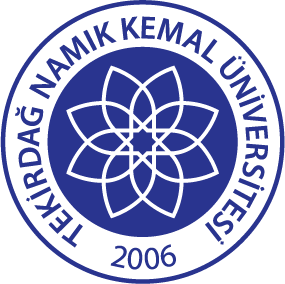 TNKÜAĞIZ VE DİŞ SAĞLIĞIUYGULAMA VE ARAŞTIRMA MERKEZİ GÖZ DUŞU SOLÜSYONU KULLANMA TUTANAĞIDoküman No:EYS-FRM-293TNKÜAĞIZ VE DİŞ SAĞLIĞIUYGULAMA VE ARAŞTIRMA MERKEZİ GÖZ DUŞU SOLÜSYONU KULLANMA TUTANAĞIHazırlama Tarihi:05.01.2022TNKÜAĞIZ VE DİŞ SAĞLIĞIUYGULAMA VE ARAŞTIRMA MERKEZİ GÖZ DUŞU SOLÜSYONU KULLANMA TUTANAĞIRevizyon Tarihi:--TNKÜAĞIZ VE DİŞ SAĞLIĞIUYGULAMA VE ARAŞTIRMA MERKEZİ GÖZ DUŞU SOLÜSYONU KULLANMA TUTANAĞIRevizyon No:0TNKÜAĞIZ VE DİŞ SAĞLIĞIUYGULAMA VE ARAŞTIRMA MERKEZİ GÖZ DUŞU SOLÜSYONU KULLANMA TUTANAĞIToplam Sayfa Sayısı:1BÖLÜMSOLÜSYONU KULLANAN KİŞİKULLANMA TARİHİSOLÜSYONUN KULLANILMA SEBEBİHASTANE MÜDÜRÜİMZA